Plano de TrabalhoPlano de TrabalhoData:Patrocinador:Patrocinador:Autor:Autor:Dados do Plano de TrabalhoDados do Plano de TrabalhoDados do Plano de TrabalhoIntroduçãoIntroduçãoIntroduçãoIntroduçãoJustificativaJustificativaJustificativaMetasMetasPrazo (Curto / Médio / Longo)MetasMetasMetasMetasMetasRecursos necessáriosRecursos necessáriosRecursos necessáriosRestriçõesRestriçõesRestriçõesRestriçõesPlano de AçãoPlano de AçãoPlano de AçãoPlano de AçãoAtividade ResponsávelPrazoStatusAprovaçõesAprovaçõesAprovaçõesAutorRevisorAprovador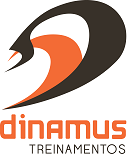 